Advantech Co., Ltd.Version HistoryTable of Contents1.	Introduction	42.	Prerequisites	53.	Source Tree	64.	Setup	74.1	Setup with AIW-3xx	84.2	Setup with AIW-1xx	125.	AIW Tool	145.1	AIW Tool with AIW-3xx	155.2	AIW Tool with AIW-1xx	165.3	Monitor	175.4	Log	176.	GNSS test	18IntroductionThis document is used for AIW modules. There are two topics we prepare for user included driver and tool. For the driver, the user can learn how to install it to make AIW module ready to work. For the tool, we can use it to communicate with AIW module, and the user can use it to get information form AIW module or set configuration to AIW module.PrerequisitesPlease prepare your platform and install OS on it. The below is the information about that.With the module in AIW-3xx series (AIW-356 )：OS：Ubuntu 20.04.1 LTSWe expect the user to install Ubuntu 20.04.1 with normal installation. The kernel version is 5.15.0-53-generic.Verification on PlatformWe have verified the tool and it’s workable on ARK-1250.EthernetPlease make sure the platform has capability to connect to internet by Ethernet during setup procedure. After install Ubuntu OS, it will obtain IP address through DHCP as default.Source TreeThe user can find out the source tree as below after the file “AiwTool_XXX.tar.bz2” is extracted.SetupThe user can find out the script “setup.sh” in the driver folder that can executed to setup and install driver. The “setup.sh” will help user to install some packages, build driver automatically and it provides interactive interface to prompt user what information needed to fill in. We have another script “dialout.sh/connect.sh” in the driver folder. It’s used to establish connection. If setup done and all setting are correct, the module will obtain IP address automatically by “dialout.sh/connect.sh” while system booting. By the way, the user can run “dialout.sh/connect.sh” to establish connection manually and check out whether obtain IP address or not by Linux command “ifconfig’ in Ubuntu.First please open the terminal on Ubuntu or third party tool such as putty or teraterm that can used to connect to the platform by SSH protocol, then we can run both scripts on terminal.Setup with AIW-3xxSetupYou will see the screenshot as below while you run the command：$ cd  /the_path_to_AiwTool_xxx/Aiw-3xx/driver$ sudo  ./setup.sh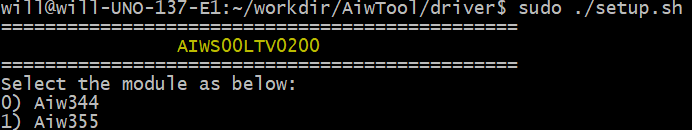 Choose the model name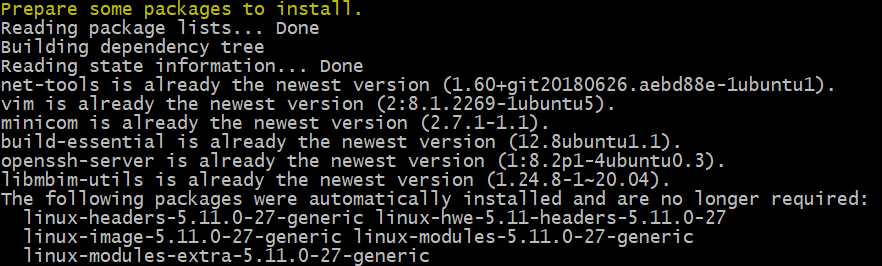 Install some packages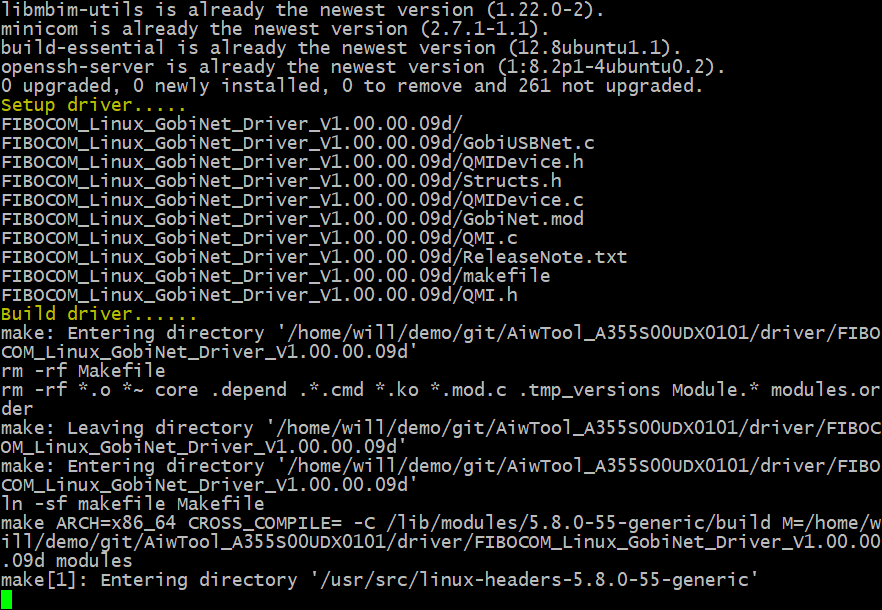 Build driver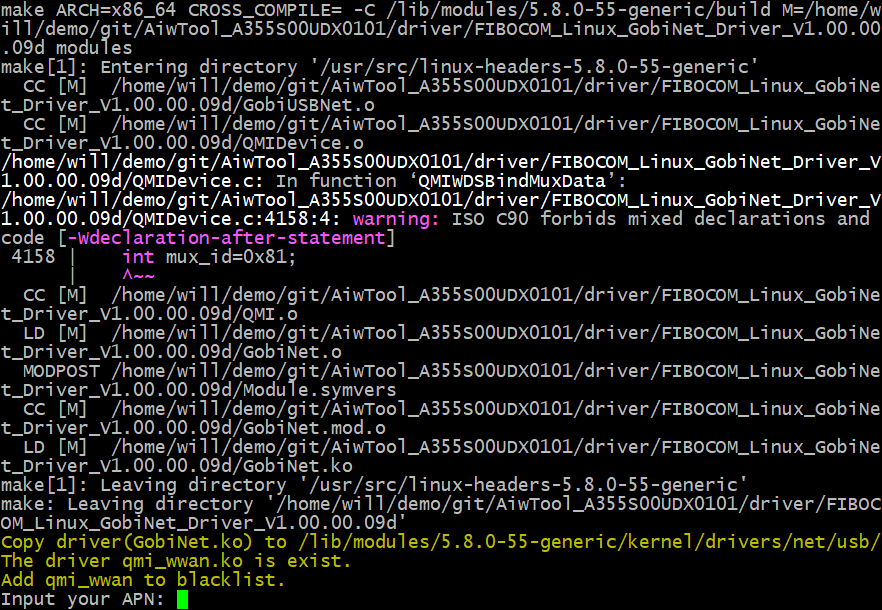 Prompt user to fill in some information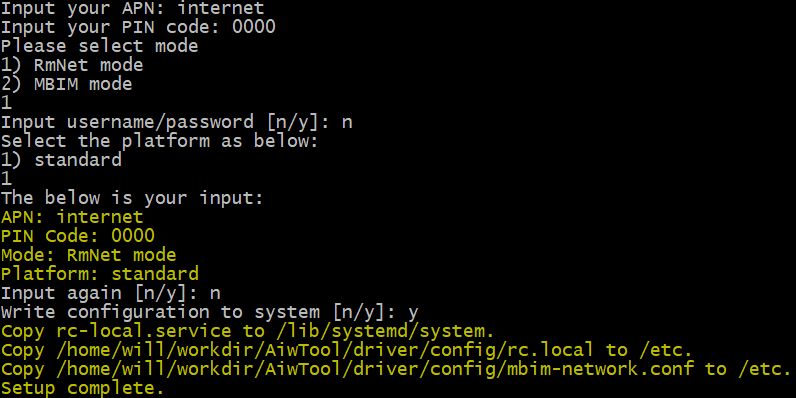 Setup completeRemove AIW-ToolPlease note that this function is supported from X0202 and later version. you will see the screenshot as below while you run the command：$ cd  /the_path_to_AiwTool_xxx/Aiw-3xx/driver$ sudo  ./setup.sh clean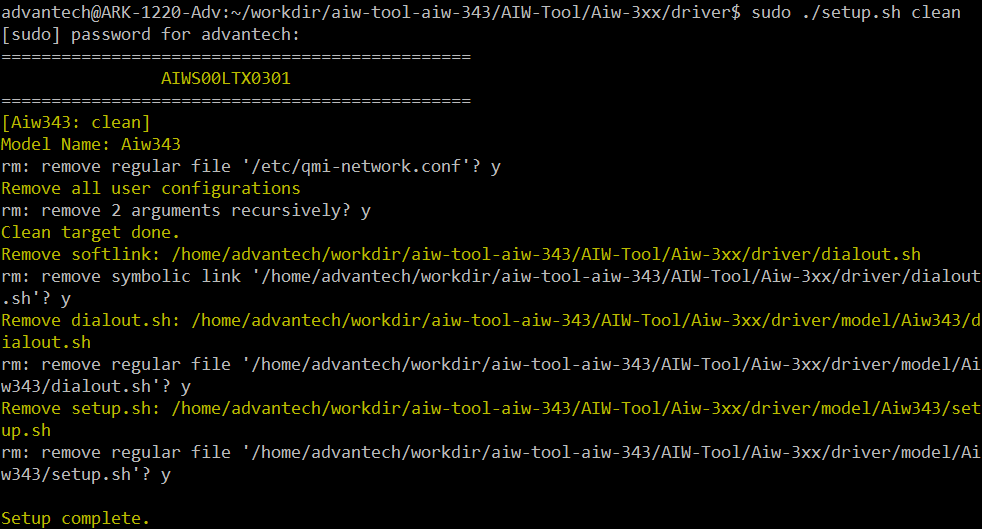 Prompt user to press “y” to delete some files in uninstall procedure.Dial out to establish connectionYou will see the screenshot as below while you run the command：$ cd  /the_path_to_AiwTool_xxx/Aiw-3xx/driver$ sudo  ./dialout.sh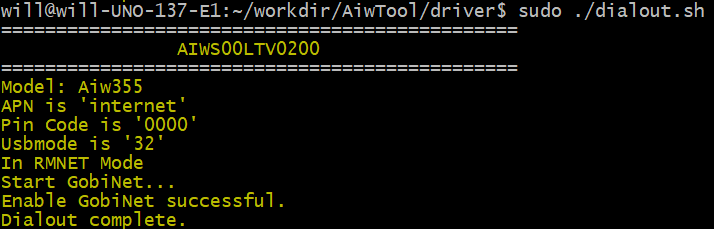 Dial out complete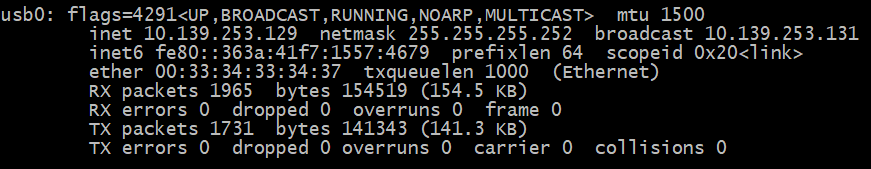 Check IP address by ifconfigDisconnectionPlease run the command：$ cd  /the_path_to_AiwTool_xxx/Aiw-3xx/driver$ sudo  ./dialout.sh stop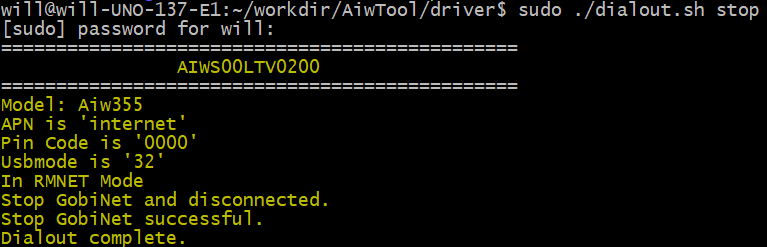 Disconnection completeSetup with AIW-1xxSetupYou will see the screenshot as below while you run the command：$ cd  /the_path_to_AiwTool_xxx/Aiw-1xx/driver$ sudo  ./setup.sh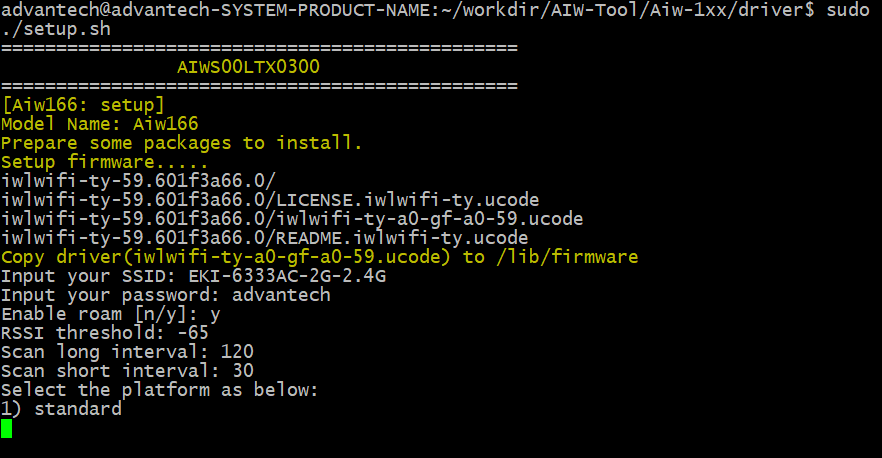 Prompt user to fill in some information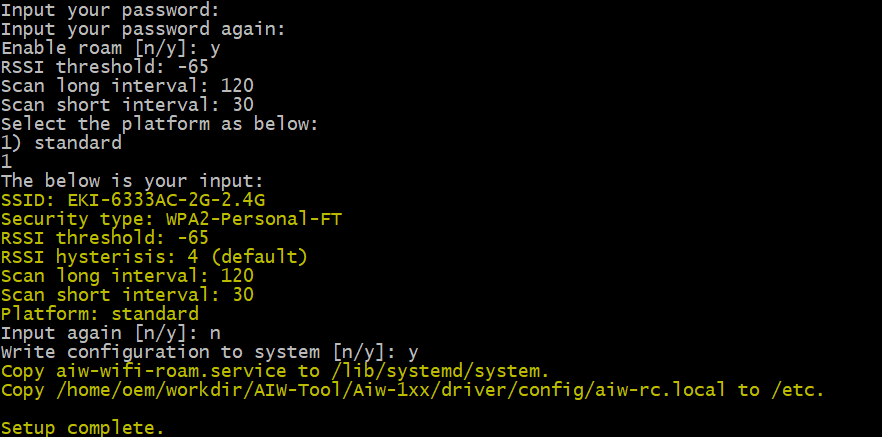 Setup completeEstablish connectionYou will see the screenshot as below while you run the command：$ cd  /the_path_to_AiwTool_xxx/Aiw-1xx/driver$ sudo  ./connect.sh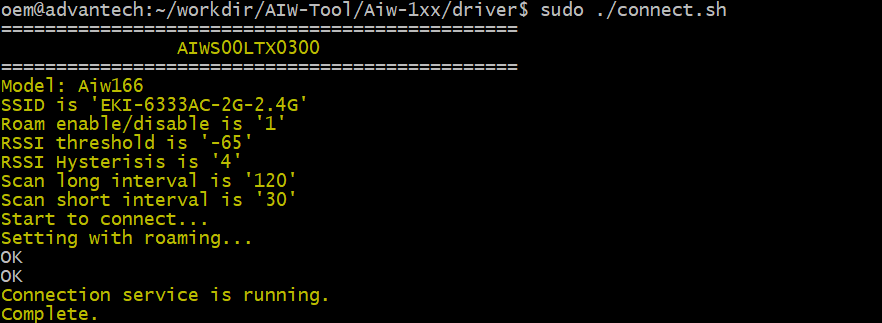 Connection complete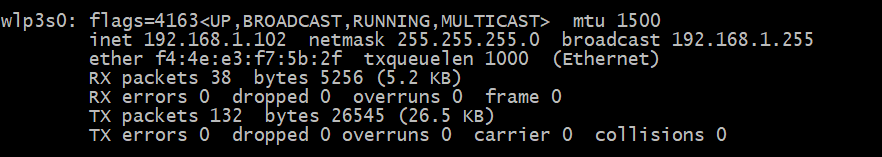 Check IP address by ifconfigDisconnectionPlease run the command：$ cd  /the_path_to_AiwTool_xxx/Aiw-1xx/driver$ sudo  ./connect.sh stop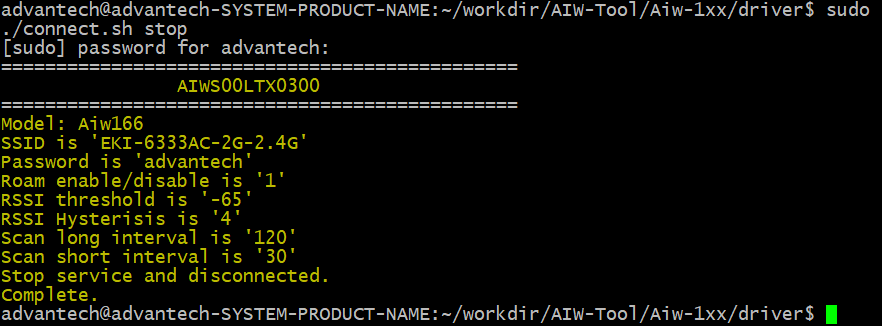 Disconnection completeAIW ToolThe script “tool.sh” provides command set that has the unified interface to communicate with module. The user can use “tool.sh” to set configuration for connection such as APN, PIN, etc. and get information such as revision, signal strength, etc.AIW Tool with AIW-3xxThe user can run the command to check out what command are supported：$ cd  /the_path_to_AiwTool_xxx/Aiw-3xx/tool$ sudo  ./tool.sh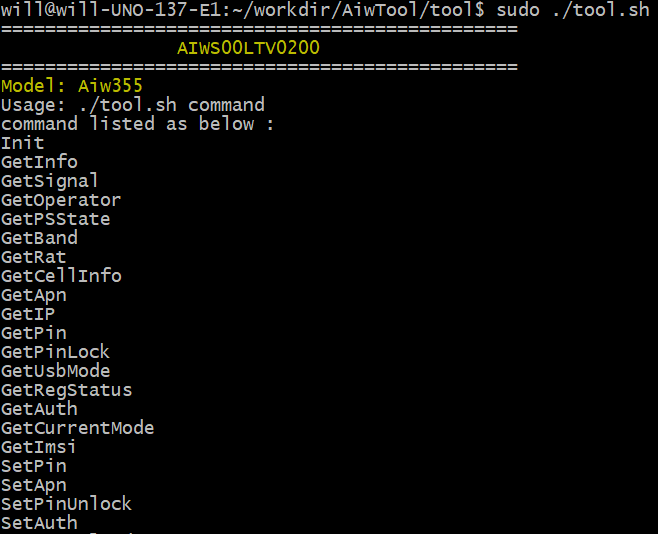 For example, the user can get revision by command “GetInfo”.$ sudo  ./tool.sh GetInfo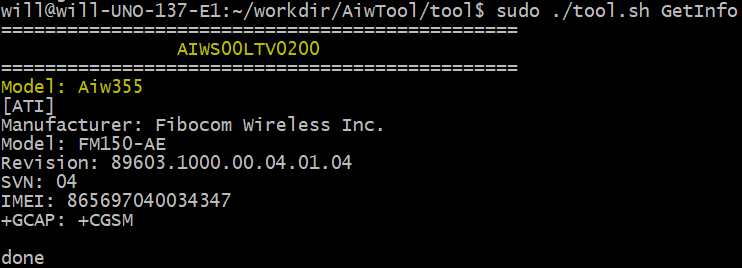 AIW Tool with AIW-1xxThe user can run the command to check out what command are supported：$ cd  /the_path_to_AiwTool_xxx/Aiw-1xx/tool$ sudo  ./tool.sh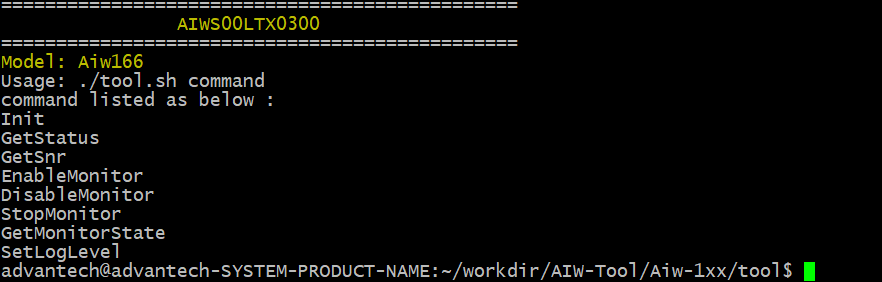 For example, the user can get revision by command “GetInfo”.$ sudo  ./tool.sh GetInfo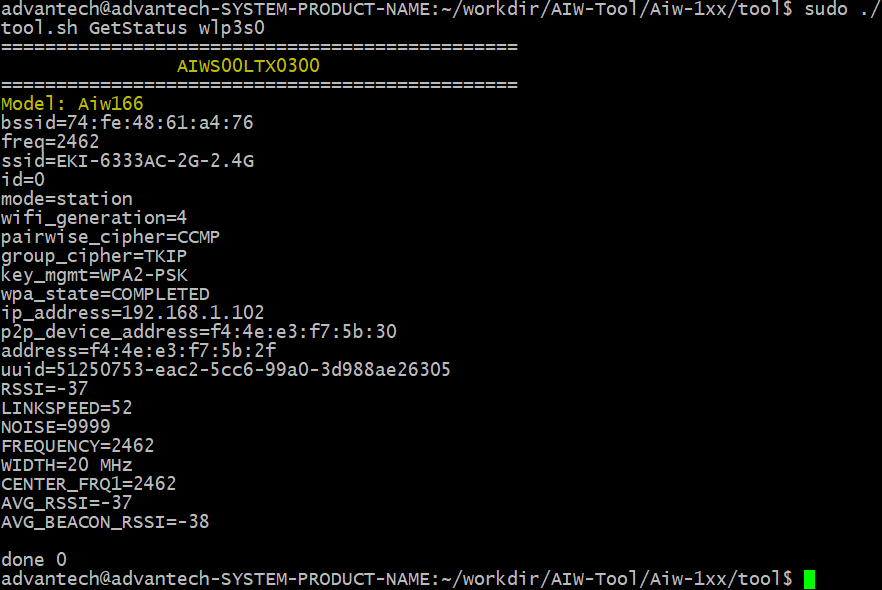 MonitorThe “monitor.sh” in source tree has been running automatically while booting after setup done by “setup.sh”. It aim to check IP address whether is exist or not. If not obtained IP address, it will try to reconnect to telecom and update IP address. The user can refer to below commands for how to control with “monitor.sh”。Enable monitor$ sudo  ./tool.sh EnableMonitorDisable monitor$ sudo  ./tool.sh DisableMonitorLogThe user can set log level to decide to enable/disable log. The log file “/tmp/monitor.log” will be outputted when log level greater than 0。Set log level$ sudo  ./tool.sh SetLogLevel 1Disable log$ sudo  ./tool.sh SetLogLevel 0GNSS test6.1 Setting with minicomStart to run minicom and select the “Serial port setup”$ sudo  minicom -s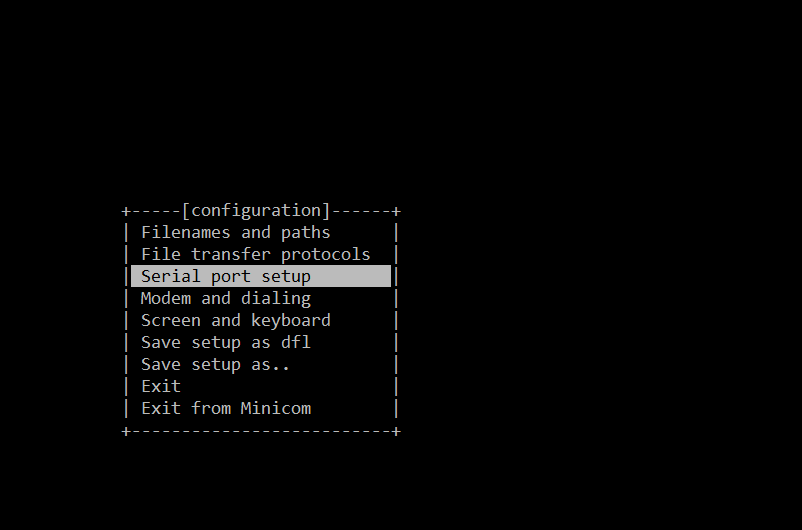 Please set serial setting as below screenshot.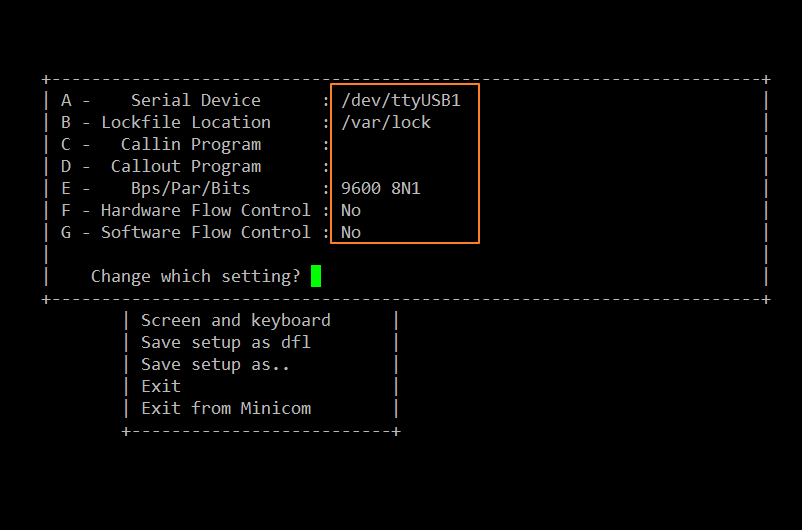 Exit the setting and get into minicom console.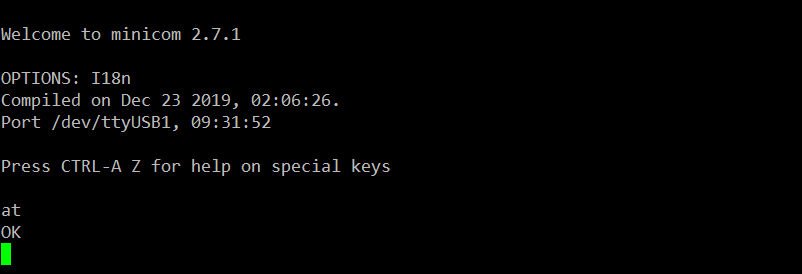 6.2 GNSS testPlease follow the below commands to input by AT command on the terminal.Noted that please use passive antenna on AIW-356.Set supl server and portat+gtagpsserv="supl.qxwz.com",7276Set supl version at+gtgpscfg=2,14Check APN setting, there should be a correct APNat+cgdcont?Check the device attach to networkat+cops?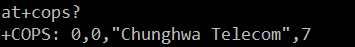 Enable AGPS.at+gtgpsepo=1 		Start GPS.at+gtgpspower=1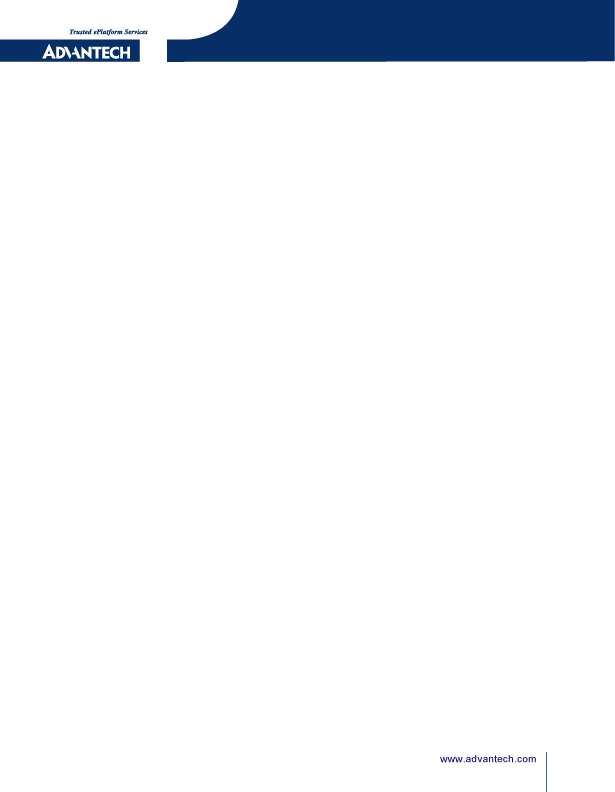 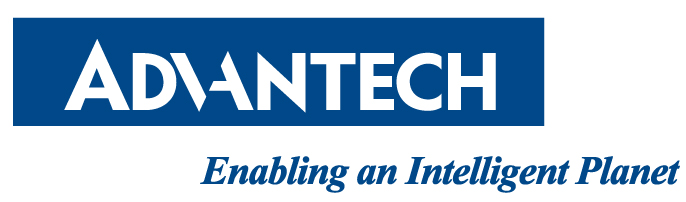 [AIW-Tool]NPI with AIW-356Released Version:V1.0.00Released Date: 2022.11.30DateVersionPart noRemark2022-11-301.0.00Will ChenInitial ReleaseDirectoryDescriptionAiw-1xx/The main folder of Wi-Fi modulesAiw-3xx/The main folder of 3G/4G modulesdriver/Driver and some scripts for setuptool/Some scripts used for moduletemplate/Some templates of scriptsversionThe file of version